Информация!
          Очень популярно стало сопровождать праздники различными спецэффектами, вызванными пиротехническими изделиями. Если раньше салюты были доступны лишь по государственным праздникам, то теперь устроить себе фейерверк каждый может самостоятельно.
          Значительное количество пожаров происходит из-за нарушений правил использования пиротехники.
          Пиротехника, по сути, те же взрывчатые вещества и способна натворить немало бед, если не уметь с ней обращаться. А правила безопасности очень просты и заключаются в следующем: 
-выберите место для фейерверка. В идеальном случае это может быть большая открытая площадка, (двор, сквер или поляна) свободная от деревьев и построек.
-внимательно осмотрите выбранное место, по соседству (в радиусе 100 метров) не должно быть пожароопасных объектов, автомашин, деревянных сараев или гаражей, места складирования сена (сеновалы) и т.д.
-если фейерверк проводится, в окрестности села поблизости не должно быть опавших листьев и хвои, сухой травы или сена того, что может загореться от случайно попавших искр.
-если Ваш двор, мал и тесен, вы сможете воспользоваться ограниченным ассортиментом, в основном наземного действия: петардами, хлопушками, огненными волчками и колесами, но ни в коем случае не запускать изделий, летящих вверх — ракет, бабочек и прочего. Использовать их рядом с жилыми домами и другими постройками категорически запрещается: они могут попасть в окно или форточку, залететь на чердак или на крышу и стать причиной пожара. Постарайтесь лучше уйти подальше от дома и найти более подходящее место.
-администрация села-                                                                                              16.12.2020 г.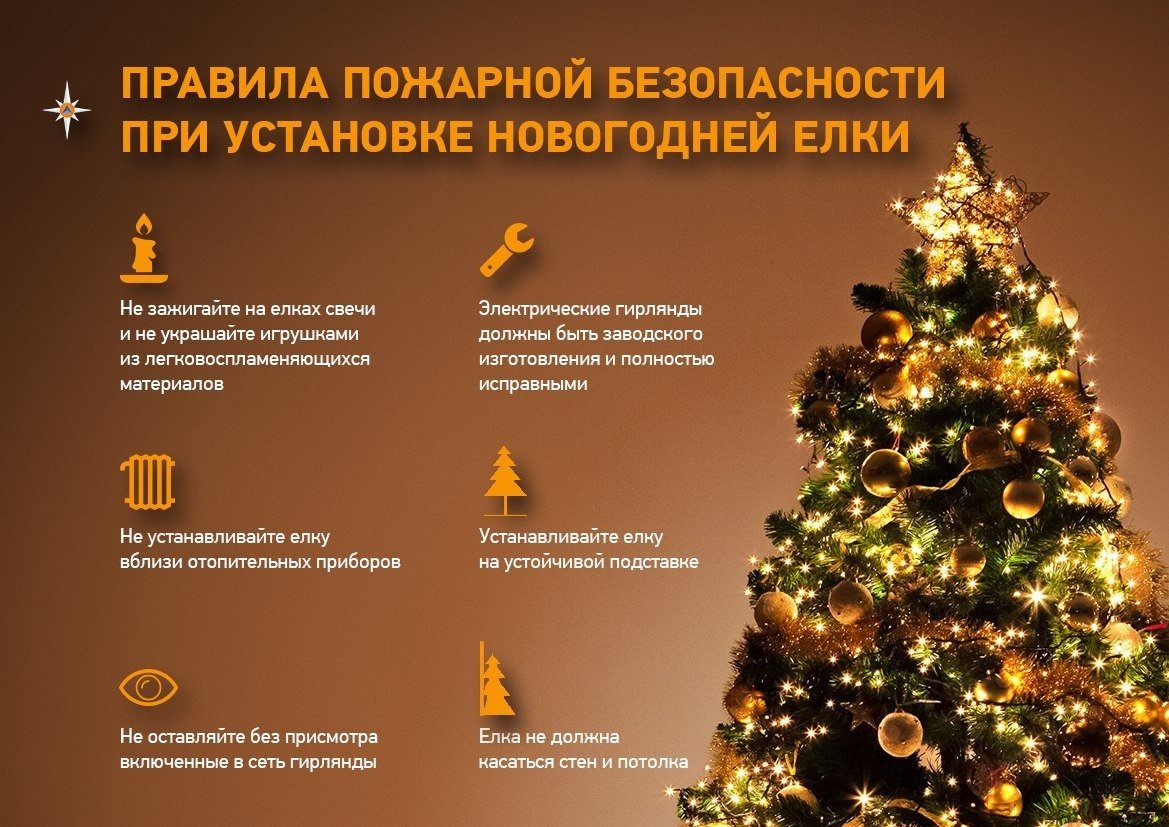 